9-2 PracticeTranslationsGraph each figure and its image along the given vector.	1. △JKL with vertices J(–4, –4), 			2. quadrilateral LMNP with vertices L(4, 2),	K(–2, –1), and L(2, –4); 	M(4, –1), N(0, –1), and P(1, 4); 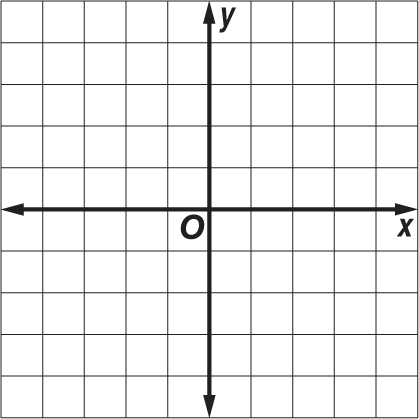 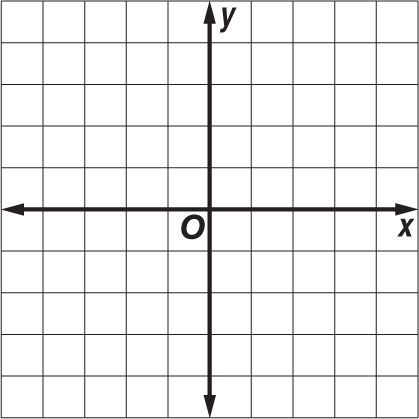 	3. quadrilateral TUWX with vertices 			4. pentagon DEFGH with vertices D(–1, –2),	T(–1, 1), U(4, 2), W(1, 5), and X(–1, 3); 	E(2, –1), F(5, –2), G(4, –4), and H(1, –4);	〈–2, –4〉 	 〈–1, 5〉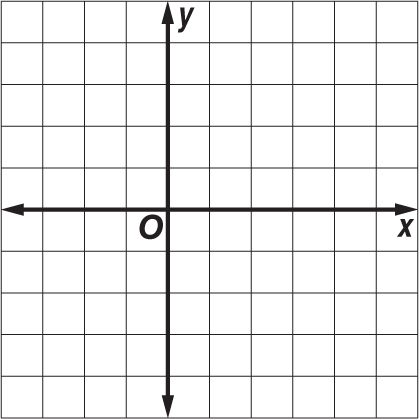 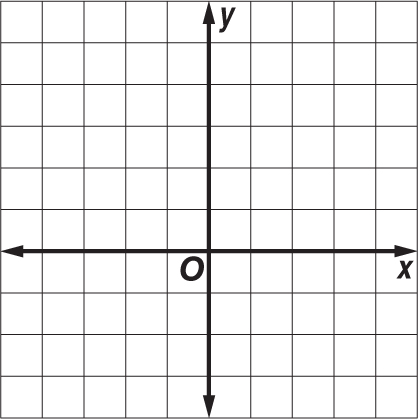 ANIMATION Find the translation that moves 
the figure on the coordinate plane. 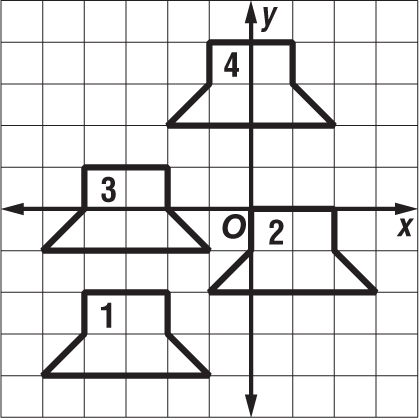 	5. figure 1 → figure 2	6. figure 2 → figure 3	7. figure 3 → figure 4	8. quadrilateral TUVW with vertices T(–3, –8), U(–6, 3), V(0, 3), and W(3, 0); 〈4, 5〉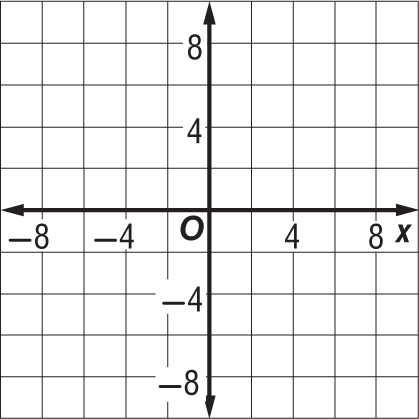 	9. △QRS with vertices Q(2, 5), R(7, 1), and S(–1, 2); 〈–1, –2〉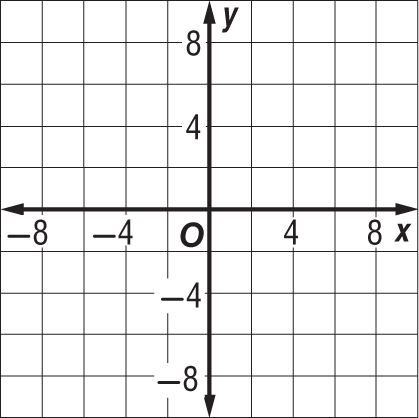 	10. parallelogram ABCD with vertices A(1, 6), B(4, 5), C(1, –1), and D(–2, 0); 〈3, –2〉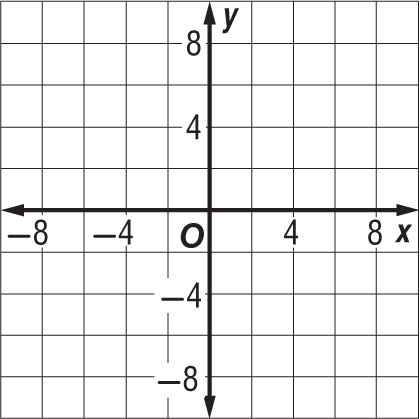 